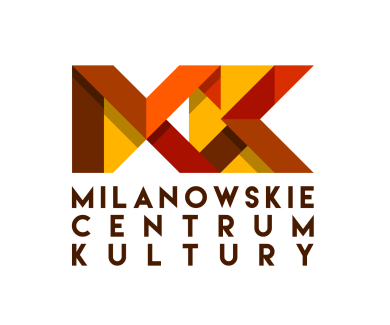 REGULAMINWARSZTATÓW MASTER CLASS Z GRAŻYNĄ ŁOBASZEWSKĄ I ZESPOŁEM AJAGOREOrganizatorOrganizatorem Warsztatów jest Milanowskie Centrum Kultury. Kierownictwo artystyczne: Dariusz Biernacki. Pomysłodawca: uczestnicy sekcji wokalnej działającej przy Milanowskim Centrum KulturyOrganizator zaprasza do uczestnictwa śpiewającą młodzież i dzieci powyżej 10 lat, profesjonalnych wokalistów, amatorów, nauczycieli śpiewu/gry na instrumentach, osób pracujących zawodowo głosem mówionym. Prowadzący WarsztatyWarsztaty wokalne poprowadzi GRAŻYNA ŁOBASZEWSKAWarsztaty instrumentalne:Perkusja – poprowadzi Michał SzczeblewskiGitara basowa – poprowadzi Sławomir KornasGitara – poprowadzi Maciej KortasGrażyna Łobaszewska - jedna z najwybitniejszych polskich piosenkarek, kompozytorka i autorka wielu śpiewanych przez siebie utworów. Obecna na scenie od 40 lat!! Znana z przebojów "Brzydcy" lub "Czas nas uczy pogody". Wspaniała wokalistka ale i pedagog, była wykładowcą m.inn. w Wyższej Szkole Teatralnej  Krakowie, Wrocławskiej Szkole Jazzu i Muzyki Rozrywkowej, prowadziła warsztaty wokalne przy Ministerstwie Kultury i Sztuki. Praca dydaktyczna zajmuje istotne miejsce w życiu wokalistki, której pogoda ducha i wielkie poczucie humoru uwielbiają studenci i warsztatowicze.AJAGORE - grupa muzyczna istniejąca od 1999 r. doceniana w świecie. Współpracowali m.inn. z Krystyną Prońko, Teresą Budzisz-Krzyżanowską, Grzegorzem Nagórskim, Pawłem Serafińskim, Piotrem Mania, Maciejem Rychłym, Przemkiem Dyakowskim, Irkiem Wojtczakiem, Dominikiem Bukowskim a od 2008 r. z Grażyną Łobaszewską. Obecnie zaangażowani we współpracę nad solowym albumem Macieja Miecznikowskiego. Oprócz współpracy ze znanymi, występują z własnym repertuarem, w którym słychać elementy folku, jazzu, blusa, rythm-n-blusa. Nowoczesność i jakość ich dokonań sprawia, że artyści częściej występują za granicą.Organizator zastrzega sobie prawo zmiany prowadzącego warsztat, w sytuacji nieprzewidzianej, niezależnej od Organizatora.Czas i miejsceWarsztaty odbędą się w dniach 26 – 27 maja 2018 roku w Milanówku.Godziny zajęć: sobota - 9.00 - 12.00, 12.40 - 16.00niedziela - 10.00 - 12.00, 12.40 - 16.00Zajęcia z wykładowcami/artystami odbywać się będą w wyznaczonym przez Organizatora miejscu na terenie miasta Milanówka - Przedszkole nr 1, ul. Herberta 43 (dawna ul. Fiderkiewicza)Ostatniego dnia warsztatów odbędzie się koncert finałowy z udziałem Uczestników warsztatów wokalnych. Możliwy jest udział w koncercie finałowym uczestników warsztatów instrumentalnych – za zgodą prowadzącego warsztaty. Istnieje możliwość wystąpienia z członkami zespołu Ajagore. Koncert uświetni swoim gościnnym występem Grażyna Łobaszewska. Czas i miejsce koncertu uczestników kursu – 27 maj, godz. 19.00, Hala Sportowa nr 1 przy ul. Żabie Oczko 1 w Milanówku.Cele WarsztatówWymiana doświadczeń i integracja środowiska instrumentalistów i wokalistów.Umożliwienie Uczestnikom Warsztatów udziału w zajęciach prowadzonych przez najlepszych polskich muzyków.Edukacja z zakresu nauki gry na instrumentach muzycznych, zdobywanie dodatkowych umiejętności i doświadczeń, rozwój techniki wokalnej, gry na perkusji, instrumentach strunowych,  interpretacji stylów muzycznych.Zasady UczestnictwaZgłoszenia i wpłaty przyjmowane są do dnia21 maja 2018r.Aby wziąć udział w Warsztatach MASTER CLASS należy wypełnić kartę zgłoszenia dostępną na stronie internetowej www.mckmilanowek.pl. Kartę zgłoszeniową należy dostarczyć do sekretariatu Milanowskiego Centrum Kultury bądź drogą mailową na adres sekretariat@mckmilanowek.pl.O przyjęciu na Warsztaty MASTER CLASS decyduje kolejność zgłoszeń oraz informacje podane przez Uczestnika na karcie zgłoszeniowej.Organizator zastrzega sobie prawo do weryfikacji informacji podanych w karcie zgłoszeniowej.Uczestnik zostanie poinformowany przez Organizatora drogą mailową o zakwalifikowaniu się na Warsztaty i może wówczas dokonać potwierdzenia rezerwacji miejsca – opłacenia warsztatów.Przesłanie karty zgłoszeniowej jest równoznaczne z akceptacją niniejszego regulaminu.W przypadku gdy Uczestnikiem jest osoba niepełnoletnia kartę zgłoszeniową wypełnia rodzic/opiekun prawny. Osoby niepełnoletnie powinny być pod opieką rodzica/opiekuna prawnego. Organizator nie ponosi odpowiedzialności za dzieci/młodzież poniżej 18 r.ż.Uczestnicy warsztatów wokalnych zobowiązani są do posiadania ze sobą podkładu MP3 (pendrive) do 2 coverów. Uczestnicy warsztatów instrumentalnych (gitara, gitara basowa) – własny instrument.PłatnościCałościowy koszt zajęć warsztatowych wynosi 200 zł od osoby. Każdy z uczestników przyjeżdża na koszt własny.Organizator nie pokrywa kosztów noclegów, wyżywienia i ubezpieczenia NW. Cena zawiera uczestnictwo w warsztatach wokalnych (emisja głosu, interpretacja tekstów) lub instrumentalnych, uczestnictwo w koncercie finałowym, dyplom ukończenia warsztatów typu Master Class. Wpłaty należy dokonać na rachunek Milanowskiego Centrum Kultury, na podany numer konta: 77 9291 0001 0086 8411 2000 0010 w tytule wpłaty wpisując „Warsztaty  MASTER CLASS 2018, imię nazwisko uczestnika”. W przypadku potrzeby otrzymania faktury należy wpisać symbol FV w tytule przelewu i niezwłocznie po jego wykonaniu napisać maila  z danymi do faktury bezpośrednio na adres sekretariat@mckmilanowek.plPo wpłatach nie ma możliwości rezygnacji i otrzymania zwrotu finansowego za warsztaty.W przypadku gdy Warsztaty MASTER CLASS nie odbyły się z powodów losowych, niezależnych od Organizatora, wówczas Organizator zwraca Uczestnikowi pełną wpłaconą kwotę.Grupy i zajęciaUczestnicy zostaną podzieleni na 4 grup, z których każda będzie miała zajęcia z wybranym Prowadzącym. Wszyscy uczestnicy biorą udział w zajęciach MASTER CLASS z zespołem Ajagore, warsztaty wokalne z Grażyną Łobaszewską. Liczba miejsc jest ograniczona.Organizator zastrzega sobie prawo do modyfikowania harmonogramu.Oprócz zajęć w grupach z Prowadzącymi Organizator przewiduje koncert finałowy w dniu 27 maja 2018r.Organizator jest zobowiązany do zapewnienia Uczestnikowi zaplecza technicznego. Uczestnik ma obowiązek należytego zadbania o udostępniony sprzęt przez Organizatora.Postanowienia ogólneUczestnik zobowiązuje się do przestrzegania zasad ustalonych przez Organizatora oraz do udziału w zajęciach zorganizowanych w ramach Warsztatów MASTER CLASS.Filmowanie i nagrywanie podczas Warsztatów możliwe jest tylko i wyłącznie za zgodą Prowadzącego. Organizator zabrania Uczestnikom rejestracji zajęć oraz ich powielania bez uprzedniej zgody Prowadzącego oraz członków grupy uczestniczących w zajęciach.Organizator zastrzega sobie prawo do wykluczenia z zajęć warsztatowych osób zachowujących się niestosownie/nieprzestrzegających regulaminu oraz zasad ustalonych przez Prowadzących.Wszelkie kwestie nie ujęte w regulaminie rozstrzyga Organizator, który jednocześnie zastrzega sobie prawo do dokonania zmian w niniejszym regulaminie.